I Concurso de Poesias 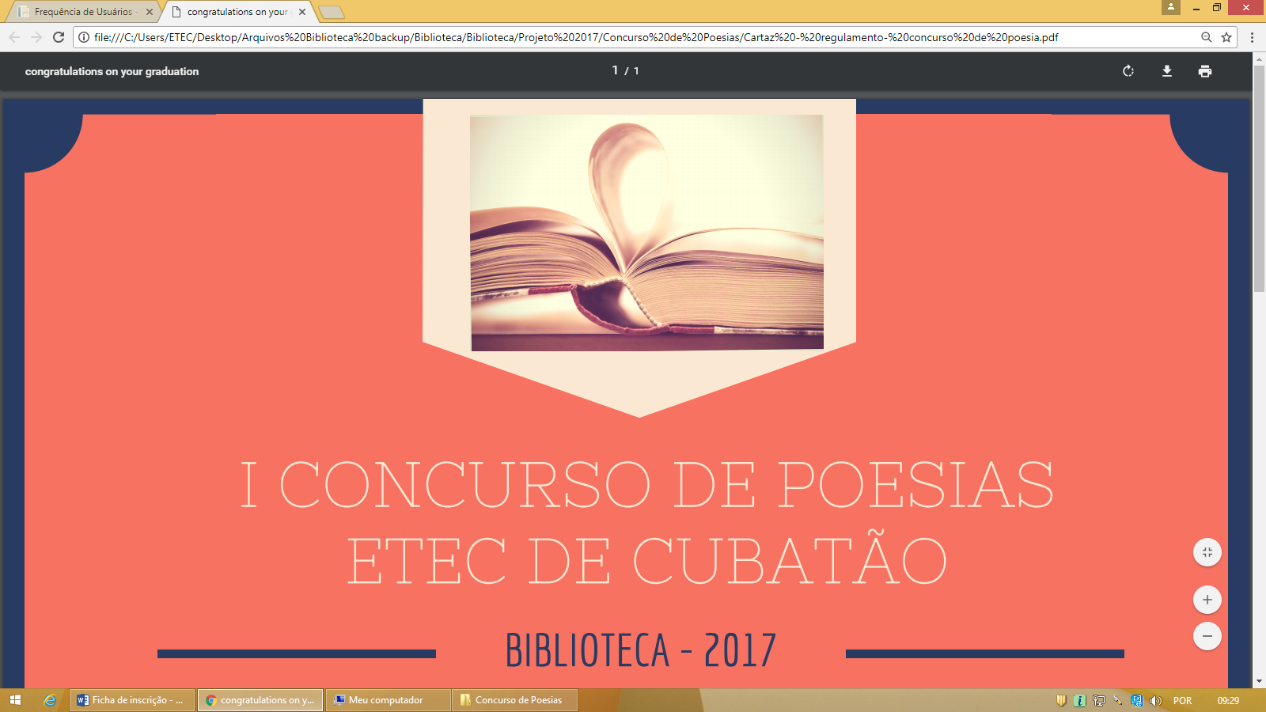 Etec de CubatãoBiblioteca – 2017Ficha de InscriçãoTítulo da Poesia: __________________________________________________________________________________________Pseudônimo:__________________________________________________________________________________________Nome do Autor:__________________________________________________________________________________________E-mail:__________________________________________________________________________________________Idade: ___________________________  Telefone:   _______________________________________________Endereço: ___________________________________________________________________ N.º __________Bairro: ___________________________________  Cidade: ________________________________________CEP.: ____________________________________   Turma: ________________________________________I Concurso de Poesias Etec de CubatãoBiblioteca – 2017Ficha de InscriçãoTítulo da Poesia: __________________________________________________________________________________________Pseudônimo:__________________________________________________________________________________________Nome do Autor:__________________________________________________________________________________________E-mail:__________________________________________________________________________________________Idade: ___________________________  Telefone:   _______________________________________________Endereço: ___________________________________________________________________ N.º __________Bairro: ___________________________________  Cidade: ________________________________________CEP.: ____________________________________   Turma: ________________________________________